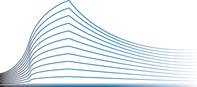 Verzoekschrift tot echtscheiding en het bepalen van voorlopige maatregelen betreffende de partijen I.	PERSOONLIJKE GEGEVENSVerzoekende partij:	Voornaam:Achternaam:	Geboren in:				 op	GSM- (bij voorkeur) of telefoonnummer :	E-mailadres :	Adres: 	Rijksregisternummer :Hebbende als raadsman :Op te roepen partij  / Tweede verzoekende partij: 	Voornaam:Achternaam:	Geboren in:				 op	GSM- (bij voorkeur) of telefoonnummer ::	E-mailadres :	Adres: 	Rijksregisternummer :	Hebbende als raadsman:3.	De partijen zijn getrouwd in				  op 				en leven feitelijk gescheiden sinds     			 / wonen nog samen.4.	De partijen hebben voorafgaand aan hun huwelijk een huwelijkscontract gesloten:O NeeO Ja, ondertekend bij de notaris:5.	Gezamenlijke kinderen:	O Nee	O Ja (naam en leeftijd opgeven + verzoekschrift maatregelen kinderen bijvoegen)		-		-		-		-II.	VERZOEK TOT ECHTSCHEIDINGEchtscheidingO op grond van artikel 229§1 van het oud Burgerlijk Wetboek - onherstelbare ontwrichting: bewijs van een ernstige fout  .................O op grond van artikel 229§2 van het oud Burgerlijk Wetboek (gezamenlijk verzoek, 6 maanden na scheiding)O op grond van artikel 229§3 van het oud Burgerlijk Wetboek (1 jaar scheiding of herhaald verzoek)Officiële datum van de wijziging woonplaats: .................Inventarisatie huwelijksvermogen en vereffening en verdeling van het huwelijksvermogensstelsel Aanstelling van een notaris?  	O nee	O ja 			O voor inventaris huwelijksvermogen					O voor vereffening-verdeling O keuze van de partijen: welke :        						O keuze van de rechtbankVoorlopige maatregelen tussen partijenAfzonderlijke woonst Partij ……………….. zal verblijven te ………………………………Partij ………………… zal verblijven te ……………………………….		Met wederzijds verontrustingsverbod 		O Ja									O  Nee				          Vervreemdingsverbod 			O Ja	O  Nee	Het voorlopig gebruik en genot van de roerende goederen dewelke zich bevinden in de gezinswoning wordt toegekend aan O de verzoekende partij	O de op te roepen partij / tweede verzoekende partijVerzoek om een vervreemdingsverbod op te leggen O ja	O neeVerzoek om een notaris aan te stellen met het oog op inventarisatie van de goederen toebehorende aan partijenO ja	O neeOnderhoudsbijdrage tijdens de echtscheidingsprocedure :O niet van toepassing	O het bedrag van ............. euro per maand, vanaf .....................Onderhoudsbijdrage na de echtscheidingsprocedure:O niet van toepassing	O het bedrag van ............. euro per maand, vanaf .....................Ontvangstmachtiging :		O neeO ja? Waarom?Bijdrage in de gemeenschappelijke schuldenO niet van toepassing	O de schuld……………………… zal betaald worden door partij ………………. / verdeeld worden bij helftenAndere maatregelen………………………………………………………………………………………………………………………………………………………………………………………………………………………………………………………………………………………………………………………………III. GEDINGKOSTENDe gedingkosten worden:O verdeeld bij helftenO ten laste gelegd van de verzoekende partijO ten laste gelegd van de op te roepen partijDatum en handtekening 		of 			Datum en handtekeningvan de verzoeker, 						raadsman,De volgende documenten moeten bij de aanvraag worden gevoegd, voorafgegaan door een inventaris van de documentenAttest van woonst met adresgeschiedenis van elke ouder (max. 15 dagen oud)Uittreksel uit de huwelijksakteKopie van huwelijkscontract (indien van toepassing)Indien financiële discussie: laatste aanslagbiljet belastingenAANVULLENDE INFORMATIEVoor de indiening van dit verzoek moet een vergoeding van 22 euro worden betaald om bij te dragen aan het begrotingsfonds voor tweedelijnsrechtsbijstand.Dit bedrag van 22 € kan worden gestort op rekening BE03 6792 0084 6984 met vermelding van de naam van de partijen en **  of in contanten op het ogenblik van de neerlegging.Bij de indiening van de aanvraag is geen extra bedrag verschuldigd.De rolrechten (165 euro) zullen in het eindvonnis worden verrekend en door de FOD Financiën worden teruggevorderd.Overeenkomstig artikel 269² van het Wetboek van de registratierechten, zoals gewijzigd bij de wet van 14 oktober 2018 geldt het volgende:§ 1. De rechter veroordeelt in zijn eindbeslissing de partij of de partijen die het recht verschuldigd zijn tot de betaling ervan of tot betaling van hun deel erin. Tegen de beslissing van de rechter kan geen rechtsmiddel worden aangewend.Het recht is volledig verschuldigd door de partij die de zaak op de rol heeft doen stellen, behalve indien:1° de verweerder in het ongelijk wordt gesteld, in welk geval het recht volledig verschuldigd is door de verweerder;2° de partijen onderscheidenlijk omtrent enig geschilpunt in het ongelijk zijn gesteld, in welk geval het recht ten dele door de eiser en ten dele door de verweerder verschuldigd is, volgens de beslissing van de rechter.Het recht wordt opeisbaar op de datum van de veroordeling. § 2. In geval de zaak op de rol wordt doorgehaald of van de rol wordt weggelaten bij toepassing van artikel 730 van het Gerechtelijk Wetboek, is het recht vanaf de datum van de doorhaling of van de weglating opeisbaar ten laste van de partij die de zaak op de rol heeft doen stellen."***Het verzoekschrift moet IDENTIEK in TWEEVOUD worden ingevuld